(Large Print)Springfield Presbyterian Church (USA)7300 Spout Hill Road, Sykesville, MD 21784    410-795-6152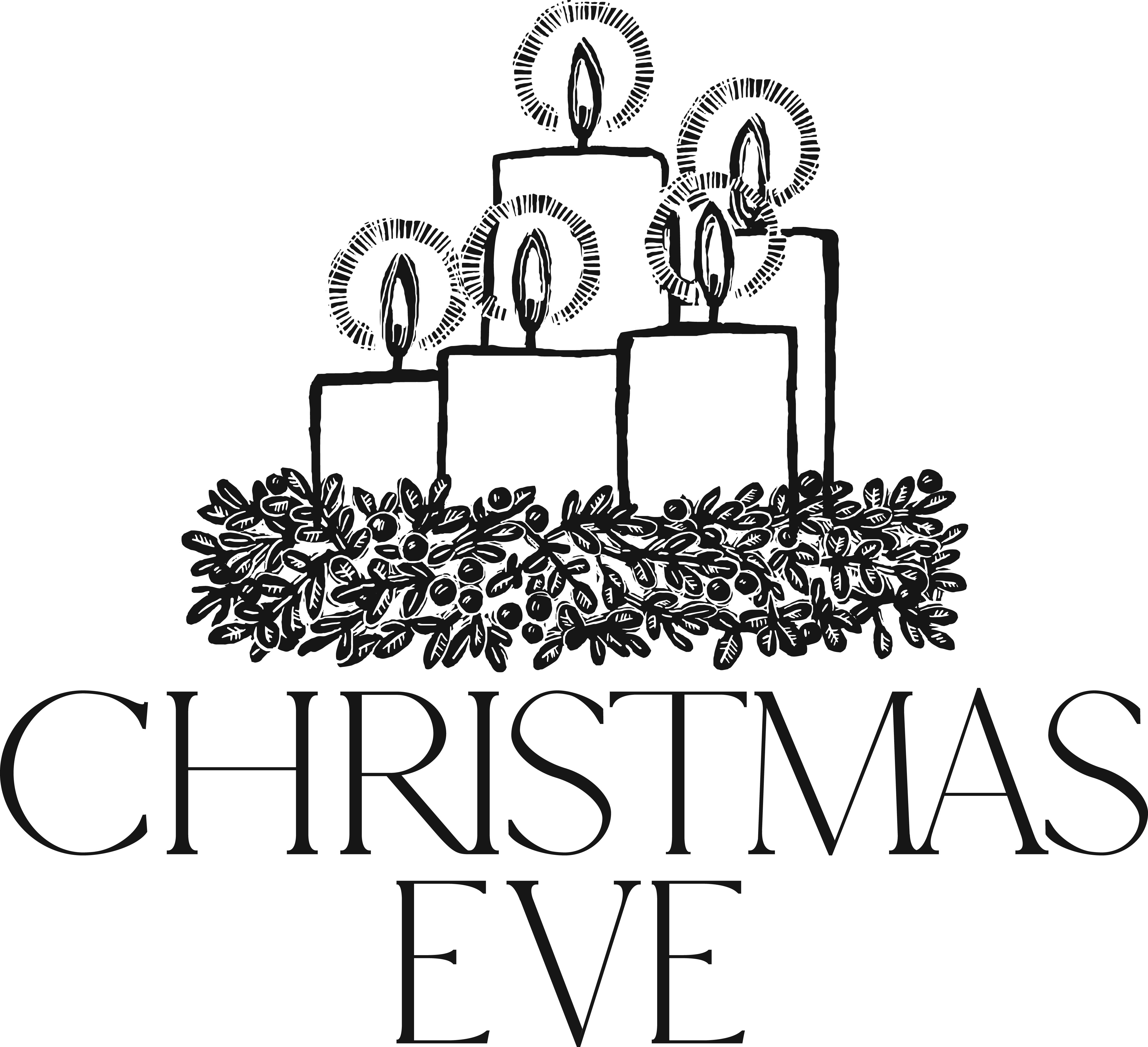 December 24, 2018 - 8:00 pm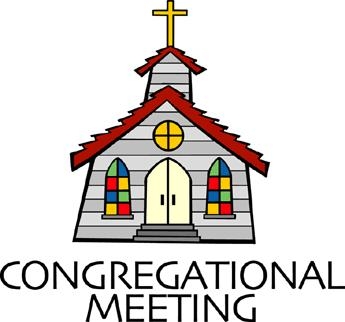 				WELCOME VISITORS!                                                                We're glad you are here! Cards at the ends of each pew are for you to fill out and drop in the Offering Plate.  Please let us know you are visiting, and join us for refreshments and fellowship following the service. The Sanctuary has an induction loop system to assist the hearing impaired. The system will also work on the telephone setting of hearing aids. Springfield Presbyterian Church is rooted in the gospel of Jesus Christ, led by the Holy Spirit, and called to loving relationships through vibrant worship and service. Valuing all people, we are committed to developing disciples and fostering stewardship.PREPARATION FOR THE WORD(* those who are able are invited to stand)Please prepare for worship by listening to the music of the Prelude.PRELUDE	Come and Worship Medley		arr. Clydesdale		Now is Born the Divine Christ Child	arr. Kevin McChesney			See Amid the Winter’s Snow		by Alan Lohr		I Wonder as I Wander				Aaron Thacker, Vocals			Go, Tell It On the MountainGATHERING OF THE PEOPLEThe Lord be with you!   And also with you!	(Greeting)ADVENT CANDLE LIGHTING	Advent Reading		Christmas Eve     [Luke 2:10-11]	Tonight we hear the Good News that Jesus Christ has come to 	Earth to be our hope and our salvation. We hear the timeless 	words, “I am bringing you good news of great joy for all the 	people: to you is born this day in the city of David, a Savior, who is 	the Messiah, the Lord.”	Lighting of the Candle	In our watching and waiting, we welcome the source of our hope, 	joy, peace, and love – Jesus Christ – into the world. May this light 	radiate not only tonight, but in our hearts, forevermore. Congregation joins choir in singing:    Infant Holy, Infant LowlyFlocks were sleeping; shepherds keeping vigil till the morning new,Saw the glory, heard the story, tidings of the gospel true.Thus rejoicing, free from sorrow, praises voicing greet the morrow;Christ the babe was born for you! Christ the babe was born for you!CALL TO WORSHIP		[Adapted from Psalm 96]Leader: O sing to the Lord a new song; sing to the Lord, all the earth!People: For great is the Lord, and greatly to be praised!Leader: Honor and majesty are before Him; strength and beauty are in His sanctuary.People: Ascribe to the Lord the glory due His name; bring an offering and come into His courts.Leader: Worship the Lord in holy splendor!People: The Lord is coming!ALL: Let us worship Him, all the earth!* HYMN:	Good Christian Friends, RejoiceGood Christian friends, rejoice, with heart and soul and voice;
give ye heed to what we say: Jesus Christ is born today;
Ox and ass before him bow, and he is in the manger now.
Christ is born today! Christ is born today!Good Christian friends, rejoice, with heart and soul and voice;
Now ye hear of endless bliss: Jesus Christ was born for this!
He has opened heaven’s door, and we are blest forevermore.
Christ was born for this! Christ was born for this!Good Christian friends, rejoice, with heart and soul and voice;
Now ye need not fear the grave: Jesus Christ was born to save!
Calls you one and calls you all, to gain the everlasting hall.
Christ was born to save! Christ was born to save!PRAYER OF CONFESSIONGod of grace and truth, in Jesus Christ you came among us as light shining in the darkness. We confess that we have not welcomed the light, or trusted good news to be good. We have closed our eyes to glory in our midst, expecting little, and hoping for less. Forgive our doubt, and renew our hope, so that we may receive the fullness of your grace, and live in the truth of Christ our Lord. Amen.SILENT PRAYERS OF CONFESSION	RESPONSE		O Little Town of Bethlehem  (verse 3)	GTG Tune #121	How silently, how silently, the wondrous gift is given!	So God imparts to human hearts the blessings of His heaven.	No ear may hear His coming, but in this world of sin,	Where meek souls will receive Him, still the dear Christ enters in.WORDS OF ASSURANCELeader: Christ our Savior gave Himself for us, that He might redeem us from our sin and claim us as His own people.People: In the name of Jesus Christ, we are forgiven! Amen!* MUSICAL RESPONSE OF PRAISE Angels, from the Realms of Glory	All creation, join in praising God the Father, Spirit, Son,	Ever more your voices raising to the eternal Three in One:	Come and worship, come and worship, worship Christ the newborn 	King!* THE PEACE     The peace of Christ be with you!    And also with you!* RESPONSE                        Here I Am, Lord     (refrain)		Tune #69 	Here I am, Lord, Is it I, Lord? I have heard you calling in the night.	I will go, Lord, if you lead me. I will hold your people in my heart.THE PROCLAMATION OF THE WORDPRAYER OF ILLUMINATIONGracious God, by the gift of your Holy Spirit show us the Word made flesh – good news of great joy for all – so that we may sing with the angels: glory in the highest and peace on earth; through Jesus Christ our Lord. Amen.FIRST SCRIPTURE LESSON	Isaiah 9:2-7 2 The people who walked in darkness have seen a great light; those who lived in a land of deep darkness—on them light has shined. 3 You have multiplied the nation, you have increased its joy; they rejoice before you as with joy at the harvest, as people exult when dividing plunder. 4 For the yoke of their burden, and the bar across their shoulders, the rod of their oppressor, you have broken as on the day of Midian. 5 For all the boots of the tramping warriors and all the garments rolled in blood shall be burned as fuel for the fire. 6 For a child has been born for us, a son given to us; authority rests upon his shoulders; and he is named Wonderful Counsellor, Mighty God, Everlasting Father, Prince of Peace. 7 His authority shall grow continually, and there shall be endless peace for the throne of David and his kingdom. He will establish and uphold it with justice and with righteousness from this time onwards and for evermore. The zeal of the Lord of hosts will do this.SECOND SCRIPTURE LESSON		Luke 2:1-14In those days a decree went out from Emperor Augustus that all the world should be registered. 2This was the first registration and was taken while Quirinius was governor of Syria. 3All went to their own towns to be registered. 4Joseph also went from the town of Nazareth in Galilee to Judea, to the city of David called Bethlehem, because he was descended from the house and family of David. 5He went to be registered with Mary, to whom he was engaged and who was expecting a child. 6While they were there, the time came for her to deliver her child. 7And she gave birth to her firstborn son and wrapped him in bands of cloth, and laid him in a manger, because there was no place for them in the inn. 8In that region there were shepherds living in the fields, keeping watch over their flock by night. 9Then an angel of the Lord stood before them, and the glory of the Lord shone around them, and they were terrified. 10But the angel said to them, ‘Do not be afraid; for see—I am bringing you good news of great joy for all the people: 11to you is born this day in the city of David a Savior, who is the Messiah, the Lord. 12This will be a sign for you: you will find a child wrapped in bands of cloth and lying in a manger.’ 13And suddenly there was with the angel a multitude of the heavenly host, praising God and saying, 14 ‘Glory to God in the highest heaven, and on earth peace among those whom he favors!’	Leader: Hear what the Spirit is saying to the church. 	All: Thanks be to God.SPECIAL MUSIC		Cradle Carol		arr. Victor C. JohnsonTIME WITH YOUNG PEOPLESERMON:  		A Light in the Darkness		Rev. Becca Crate THE RESPONSE TO THE WORD* HYMN:     	Hark! The Herald Angels SingHark! The herald angels sing, “Glory to the newborn king.Peace on earth and mercy mild, God and sinners reconciled!”
Joyful all ye nations, rise; join the triumph of the skies;
With the angelic host proclaim, “Christ is born in Bethlehem!”Hark! The herald angels sing, “Glory to the newborn king!”Christ, by highest heaven adored, Christ the everlasting Lord,
Late in time behold him come, offspring of the virgin’s womb.
Veiled in flesh the Godhead see; hail the incarnate deity,
Pleased in flesh with us to dwell, Jesus, our Emmanuel. Hark! The herald angels sing, “Glory to the newborn king!”Hail the heaven-born Prince of Peace! Hail the sun of righteousness!
Light and life to all he brings, risen with healing in his wings.
Mild he lays his glory by, born that we no more may die,
Born to raise us from the earth, born to give us second birth.Hark! The herald angels sing, “Glory to the newborn king!”PRESENTATION OF TITHES AND OFFERINGS   OFFERTORY	Minuet Noel		arr. Jean Anne Shafferman* SONG OF THANKS:	As with Gladness Men of Old 	 As they offered gifts most rare, at the manger rude and bare;	 So may we with holy joy, pure, and free from sin’s alloy.	 All our costliest treasures bring, Christ, to Thee, our heavenly King. 	* PRAYER OF DEDICATIONTHE SACRAMENT OF HOLY COMMUNIONINVITATIONLeader: A child is born for us in Bethlehem, wrapped in bands of cloth and lying in a manger;People: He will be our Shepherd, feeding His flock in the strength of the Lord.THE GREAT PRAYER OF THANKSGIVING	Leader: The Lord be with you.	People: And also with you.	Leader:  Lift up your hearts.		People: We lift them up to the Lord.	Leader: Let us give thanks to the Lord our God.	People: It is right to give our thanks and praise.      	[The Pastor continues… “…who forever sing to the glory of your name.”]IN PRAISE OF GOD	Holy, holy, holy, Lord, God of Power and might.Heaven and earth are full of your glory, Hosanna in the 	highest!Blessed is He who comes in the name of the Lord.Hosanna in the highest, hosanna in the highest.      	[The Pastor continues… “…dedicated to your service.”]IN PRAISE OF CHRIST	Dying, you destroyed our death; rising, you restored our life.	Lord Jesus, come in glory.PASTORAL PRAYER AND THE LORD’S PRAYER	“For this I pray to God.” / “For this I give thanks to God.”	Congregational Response: “Hear our prayer, O God.”WORDS OF INSTITUTIONSHARING OF THE MEALPRAYER OF DEDICATION	  (Unison)God of grace and peace, as you have shared your life with us through the child in the manger and this simple meal together, let us share your life with others as the body of Christ in the world; Amen.* HYMN:   	Silent NightSilent night, holy night! All is calm, all is bright
’Round yon virgin mother and child! Holy Infant, so tender and mild,
Sleep in heavenly peace, sleep in heavenly peace.Silent night, holy night! Shepherds quake at the sight;
Glories stream from heaven afar, heavenly hosts sing “Alleluia:
Christ the Savior is born; Christ the Savior is born!”Silent night, holy night! Son of God, love’s pure light
Radiant beams from thy holy face, with the dawn of redeeming grace,
Jesus, Lord, at thy birth, Jesus, Lord, at thy birth.Silent night, holy night! Wondrous star, lend thy light;
With the angels let us sing Alleluia to our King:
Christ the Savior is born; Christ the Savior is born.* LIGHTING THE CANDLESThe candle lighting will take place during the singing of Silent Night.* PRAYER OF THANKSGIVING (extinguishing the candles)* CLOSING HYMN:		Still, Still, StillStill, still, still, he sleeps this night so chill!The virgin’s tender arms enfolding, warm and safe the child holding.Still, still, still, he sleeps this night so chill.Sleep, sleep, sleep, he lies in slumber deepWhile angel hosts from heaven come winging, sweetest songs of joy are singing.Sleep, sleep, sleep, he lies in slumber deep.* CHARGE AND BENEDICTIONLeader: Arise and shine! The light has come!People: We are no longer a people who walk in darkness!Leader: We are a people beloved,People: No longer a burden on our back, a rod across our shoulders.Leader: We are a free people!People: For Christ has come into the world! Alleluia! * UNISON AMEN	POSTLUDE		To the World, Joy		arr. Joel RaneySunday December 30 Lectionary1 Samuel 2:18-20, 26; Psalm 148; Colossians 3:12-17; Luke 2:41-52Assisting in Worship:    We appreciate those who serve:					Christmas Eve 12/24	Next WeekSunday Opener 		Jennifer Wise			Linda CavigliaGreeters & Ushers    	Steve & Donna		Tim Doyle &					Mazer (8:00 pm)		Bob RogersLay Leader			Linda Black (8:00 pm)	Max CarrollSunday School		N/A					Connie RobinsonFellowship			N/A					Linda CavigliaChristmas Eve Communion Servers:5:30 pm Service			8:00 pm Service1.  Diana Steppling		1.  Don Vasbinder		6.  Sharon Pappas2.  Bob Steppling			2.  Jim Wise			7.  Barbara Nickell3.  Connie Robinson		3.  Sue Holmes		8.  Ed Newsome4.  Charlie Sperling		4.  Diana Steppling	9.  Linda Black						5.  Bob RogersChurch Attendance:	December 9 - 51		December 16 - 40					Concert - 22Church Cleaning:	  	Dec. 28, 29 or 30 - Jim & Mary RhodesHappy Anniversary!	December 27 - Leah & Jeff HalvorsonHappy Birthday!		December 31 - Lindsey MazerAnnouncements2019 Sunday School:  New beginnings! Starting in January, 2019, Sunday School will begin after the sermon. Stay tuned for further information…Weekly Announcements: If you have an announcement to include with next week’s bulletin, please call the Office at 410-795-6152 or email to spc.office@verizon.net by Wednesday each week.Prayers & Thanksgivings~	Prayers of comfort for Belle Vasbinder and her family on the 	sudden loss of her sister, Janet Sevits, on December 14. The 	graveside service is planned for December 27 in Somerset, PA, and 	a memorial service will be held at a later date.~	Prayers for Mt. Hebron Presbyterian from our Ministry Group.The Congregational Care team wants to know what YOU or someone you know needs...a visit...a call...a meal. Please contact Diana Steppling or Connie Robinson.Today: 	Monday December 24 - Christmas Eve		5:30 pm		Family Christmas Eve Service		8:00 pm		Traditional Christmas Eve Service		11:00 pm	Contemplative Christmas Eve ServiceThis Week:	Wednesday December 26		No Choir PracticesLooking Ahead:	Sunday December 30		10:30 am	Worship & Sunday School		11:30 am	Fellowship	Wednesday January 2		6:30 pm		Bell Choir Practice		7:45 pm		Adult Choir Practice	    	The Christmas Flowers in the Sanctuary were given by:Julie Ballard - In Memory of Philip A. Ballard, Jr.In Memory of Shirley Babiarz, Joseph BabiarzTony & Linda Caviglia - In Honor of Elaine ClelandIn Memory of Charles L. ClelandDonald Clarke & Dorothy Clarke Schafer - In Memory of Norma & Clarence Clarke; Sylvia & Mamie Clarke; May Hobbs &John H.L. ClarkeKay Freas - In Memory of John FreasRon & Sue Holmes - In Appreciation for Our Children & Grandchildren - Ryan, Alice, Lauren, Garrett, Carter, Hudson & Roger-DogdogAlbert & Shona Klein - In Memory of Mr. & Mrs. Keith WoodruffIn Memory of Mrs. Dorothy KleinSteve & Donna Mazer - In Appreciation for Family & FriendsIn Memory of Kay FreasEd & Sandy Newsome - In Appreciation for Members of the Armed ForcesIn Memory of Elwood LaBrosseJim & Barbara Nickell - In Memory of Harvey & Sara Noyes,James F. Nickell, Sr.In Appreciation for Deloris NickellSharon Pappas - In Appreciation for My Springfield FamilyThe Vests, Robinsons, Bankards - In Memory of Willie W. Vest,Ashley VestBob & Lisa Rogers - In Memory of Mary Williams & Theresa RogersCharles & Deb Sperling - In Memory of Deb’s Mom, Irene SchwarzkopfIn Honor of Ron & Judy Sperling, & Alex SchwarzkopfBob & Diana Steppling - In Memory of Jack & Betty StepplingIn Memory of Ira Evans & Philip EvansBelle & Don Vasbinder & Family  - In Memory of Parents Jeannette & George, Isabelle & Bill; Nephew Kurt; Nettie Studley &Brian Schlecht; Bob & Janet SevitsChristy & Shane Yeager & Family - In Memory of Alan Hefflon, Elizabeth Yeager, Renee Garner, & Phyllis Houston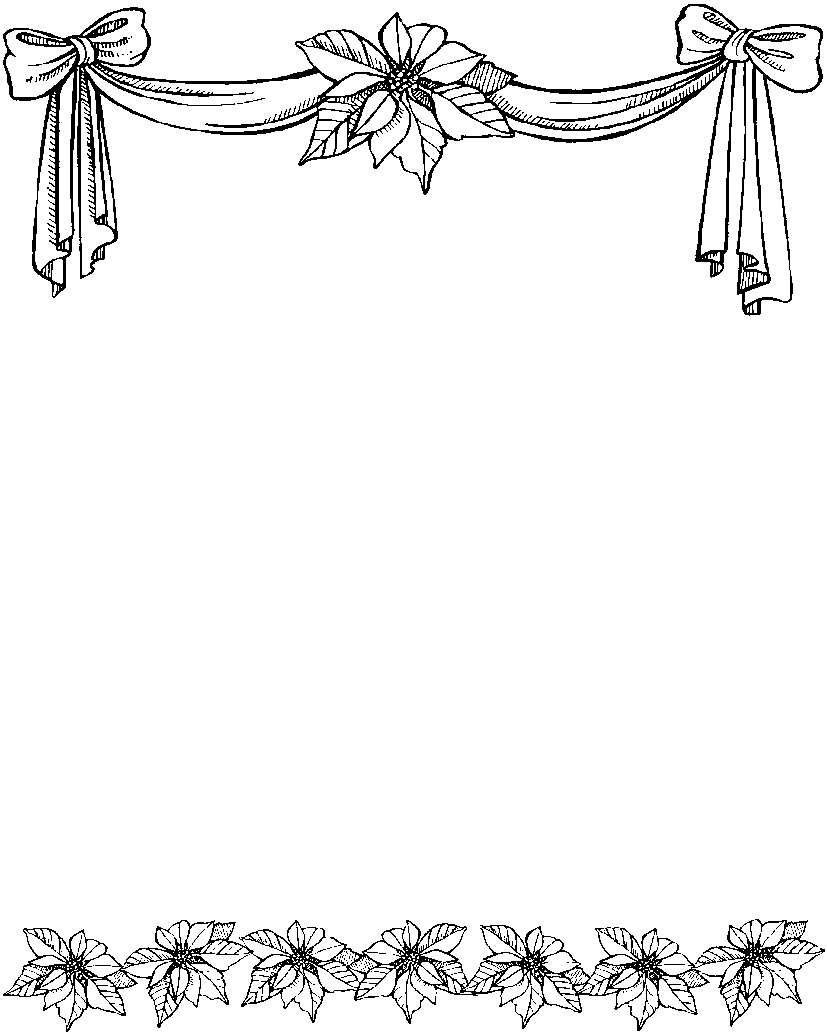      Office Hours:  Tuesday, Wednesday, Friday  9:00 am - 3:00 pm